 (18-24 Мая 2020)Президент Кубы отмечает актуальность принципов Хосе Марти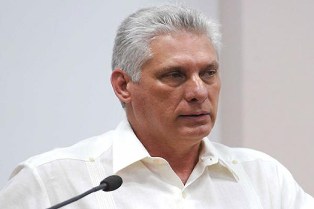 Гавана, 19 мая. Президент Кубы Мигель Диас-Канель отметил сегодня актуальность и жизненность принципов Хосе Марти в процессе революции, говоря о 125-ой годовщине гибели Национального героя в бою против испанских колонизаторов.В Твиттере глава государства написал:"Марти живет в каждой акции сопротивления и в создании Кубинской революции и в жертвенности тех, кто идут по миру, спасая жизни, руководствуясь принципом "Родина – это Человечество".  В своих словах президент обратил внимание на 2 300 профессионалов здравоохранения острова, организованных в 26 бригад, оказывающих помощь в 24 странах в борьбе против ковид-19.Накануне, министрздравоохраненияостроваХосеАнгельПортал, принимаяучастиев 73-ейАссамблееВОЗ, проинформировал, чтоэтибригадыприсоединилиськ 29 тысячаммедицинскихсотрудников, работающихв 59 странах.Этому жесту солидарности, отметил он, не смогла помешать блокада правительства Соединенных Штатов Америки, ни попытки администрации этой страны – мощной державы – дискредитировать и помешать медицинскому сотрудничеству маленького Карибского острова. (Пренса Латина)Царит молчание США по теме обстрела кубинского посольства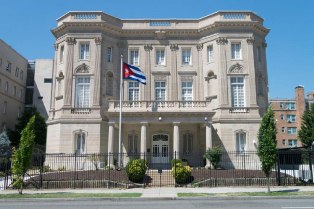 Гавана, 19 мая. Министр иностранных дел Кубы Бруно Родригес Парилья сегодня еще раз повторил, что царит молчание США по теме нападения террористов на кубинское посольство в Вашингтоне 30 апреля. В социальной сети Твиттер он напомнил, что весь мир осудил 581 акцию государственного терроризма против дипломатических представителей Кубы, ведя отсчет со времен победы кубинской революции в январе 1959 года.Министерство иностранных дел острова пишет, что "тем не  менее, правительство Соединенных Штатов хранит молчание по теме стрельбы против посольства Кубы в Вашингтоне 30 апреля этого года".На недавней пресс-конференции Родригес денонсировал "молчание  заговора" Белого дома с этим терактом, который, подчеркнул он, не может рассматриваться отдельно от враждебной политики Вашингтона против острова, которая внушает ненависть и насилие в отношении к Кубе.МИД Кубы подчеркивает, что страна ожидает ответа от США, на основе обязательств и международных договоренностей о дипломатических сношениях.До получения обоснованного соответствующего ответа, Куба продолжит требовать объяснений и, в случае отсутствия ответа, Карибский остров обратиться в Международные правовые органы и инстанции.Напомнил, что обязательства каждого государства – защита целостности, достоинства и нормального функционирования дипломатических миссий, гарантий безопасности сотрудников и их семей, так, как это выполняет Кубы, согласно международным договоренностям.Глава МИД передал надежду на то, что президент США Дональд Трамп сможет найти соответствие его риторики о борьбе с терроризмом с реальным и обоснованным ответом на нападение на дипломатическое представительство в столице Соединенных Штатов. (Пренса Латина)Куба осуждает ложь и манипуляцию истории со стороны США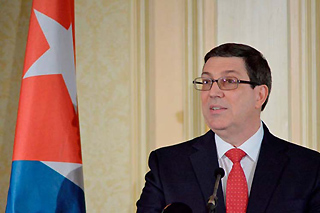 Гавана, 21 мая. Куба охарактеризовала заявления правительства Соединенных Штатов и их государственного секретаря Майка Помпео о предполагаемом праздновании Дня независимости как историческую манипуляцию.Министр иностранных дел Кубы Бруно Родригес заявил, что глава дипломатии в северной стране  "лжет".«Кубинцы не празднуют 20 мая. Это праздничное событие только для тех, кто придерживается требований империалистического господства над Кубой. «Проконсультируйтесь с историей», заверил министр иностранных дел карибской нации в своем аккаунте в Twitter.Также министр внешней торговли и иностранных инвестиций Родриго Мальмьерка заявил, что послание Помпео имеет «политизированное дурное намерение».Однако правительство североамериканской страны ужесточает блокаду и хранит молчание по поводу террористической атаки на кубинское посольство в Вашингтоне, которая произошла 20 дней назад, осудил Мальмьерка.В тот же день директор Департамента  Соединенных Штатов Министерства иностранных дел Карлос Фернандес де Коссио пояснил, что 118 лет назад, кубинцы вынуждены были внести  нацистскую республику, отягощенную неоколониальным режимом, в приложение к  Конституции, ссылаясь на так называемую поправку Платта.Дипломат напомнил в  своих социальных сетях, что после 30 лет напряженной борьбы и на пороге достижения победы против испанского колониализма, военная интервенция и оккупации США имели место, которые продолжались до 1902 года.Помимо Помпео, во вторник президент США Дональд Трамп, а также официальные сайты Белого дома и Госдепартамента опубликовали заявления, касающиеся этой проблемы.20 мая 1902 года была провозглашена неоколониальная республика под председательством правительства Томаса Эстрады Пальмы под эгидой военной интервенции США в карибскую нацию. (Пренса Латина)Куба готовится снова начать туристическую деятельность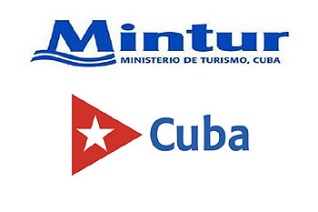 Гавана, 18 мая. Министерство туризма Кубы (Минтур) сообщило, что оно работает над постоянным улучшением инфраструктуры, чтобы быть готовыми для начала туристического  сезона на острове.Официальная нота в прошедшую пятницу говорит о том, что, принимая во внимание текущую ситуацию с развитием COVID-19 на Кубе и в мире, Mintur хочет улучшить, прежде всего, обработку гигиенических и санитарных инфраструктур, когда туристическая деятельность возобновится на архипелаге.В заявлении говорится, что для защиты национальной безопасности в области здравоохранения, которая является фундаментальной предпосылкой для кубинского государства, границы острова  не будут открыты и туристические услуги не будут задействованы, пока правительство Республики Куба не сообщит об этом.Кубинская экономика во многом зависит от развития туризма, но, помимо COVID-19, постоянное давление США на Кубу уже серьезно повредило этому сектору с июня 2019 года.Несмотря на это, власти уверены, что они смогут восстановить туристическую индустрию, когда пандемия закончится или условия позволят это сделать, и это мнение неоднократно повторялось. (Пренса Латина)Президент высоко оценивает работу кубинских врачей в ИталииГавана, 25 мая. Президент Кубы Мигель Диас-Канель высоко оценил работу  медицинской бригады острова, которая завершила свою миссию по противостоянию Covid-19 в итальянском регионе Ломбардия.Президент повторил в своем аккаунте в Твиттере с восхищением о работе  кубинских медиков в течение  двух месяцев  сотрудничавших против пандемии  в этом городе в европейской стране.«Я обнимаю нашу # Медицинскую бригаду, которая выполнила почетную миссию в Италии. Родина  смотрит на них гордо»,  написал глава государства в социальной сети.В эту субботу на центральной площади Дуомо 36 врачей, 15 медсестер и специалистов  по логистике были признаны властями региона, где они провели более 5000 консультаций.С момента их прибытия в ломбардский город Крема с населением около 34 000 человек присутствие кубинцев было встречено неисчислимыми выражениями благодарности и привязанности, которые умножались с течением времени.Диас-Канель напомнил в своем послании в это воскресенье, что история медицинской солидарности Кубы началась 57 лет назад, когда в Алжир прибыла первая группа кубинских врачей для оказания помощи  иностранному народу.По данным отраслевых источников, с 1963 года по настоящее время более 420 000 кубинских работников здравоохранения присутствовали в 169 странах в более чем 600 000 миссиях.В настоящее время,  более двух тысяч сотрудников, организованных в 28 медицинских бригадах контингента «Генри Рив», вносят свой вклад в противостояние с Covid-19 в 24 странах. Они  присоединяются к более 28 тысячам сотрудников сектора здравоохранения, которые уже находились  в 59 странах. (Пренса Латина)COVID-19: Куба подтверждает ВОЗ готовность сотрудничать и делиться своим опытом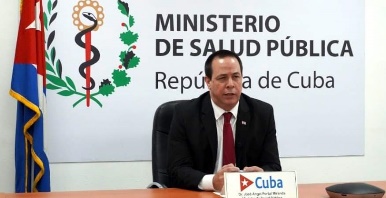 ГАВАНА, Куба, 18 мая. Куба вновь заявляет Всемирной организации здравоохранения (ВОЗ) и её государствам-членам о готовности сотрудничать и делиться своим скромным опытом, заявил Хосе Анхель Порталь, министр здравоохранения острова, выступая на 73-ей Всемирной Ассамблеи здравоохранения, которая прошла в виртуальной форме.Порталь подчеркнул, что COVID-19 является глобальной проблемой, которая не различает границы, идеологии или уровни развития, и поставил под знак вопроса системы здравоохранения во всем мире и способность реагировать на эпидемические события.Министр отметил, что ни одна страна не может столкнуться с этой пандемией в одиночку, поэтому необходимы глобальные ответные меры, основанные на единстве, солидарности и возобновлении многостороннего сотрудничества.По словам чиновника, когда 11 марта на Кубе были диагностированы первые случаи заболевания, уже применялись меры, подготовленные в соответствии с протоколами и передовой практикой ВОЗ.Руководитель добавил, что ежедневный мониторинг позволил усилить эпидемиологический надзор, гарантировать раннюю диагностику и своевременное лечение заболевания на острове Карибского бассейна.Их реализация поддерживается свободной и устойчивой системой здравоохранения с показателем 9 врачей на тысячу жителей, что позволяет заботиться о 100 процентах населения; а также в медицинской, фармацевтической и биотехнологической промышленности, с новыми продуктами для лечения заболевания, такими как интерферон альфа-2B, моноклональные антитела, пептид CIGB 258 и Surfacen.Порталь заявил, что, не пренебрегая обязанностью защищать людей, Кубинская революция не отказалась от своего типичного принципа солидарности, и более 2,3 тыс. сотрудников, организованных в 26 медицинских бригадах контингента Генри Рива, вносят сегодня вклад в борьбу с этим недугом в 24 странах.К ним добавляются более 28 тыс. медицинских работников, которые уже были в 59 странах, добавил он.Этот жест солидарности не был предотвращен ни жестокой обострением геноцидной блокады США, ни администрацией Вашингтона с целью дискредитировать и препятствовать кубинскому международному медицинскому сотрудничеству, сказал кубинский министр. (Кубинское агентство новостей)Петиция на получение Нобелевской премии мира для кубинских медиков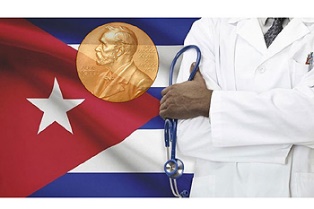 Брюссель, 25 мая. Бельгийская ассоциация Los Amigos de Cuba присоединилась к платформе, которая выступает за Нобелевскую премию мира для медицинских бригад Кубы, сталкивающихся с Covid-19 в различных частях мира.Вице-президент организации Фредди Тэк подтвердил агентству Пренса  Латина  подписание призыва признать Международный контингент врачей «Генри Рив, специализирующихся на ситуациях бедствий и серьезных эпидемиях, и спасших с 2005 года  миллионы жизней на разных континентах.  А в эти дни  ​​участвует в борьбе с пандемией в десятках стран.С 1969 года «Друзья Кубы» проявляют солидарность с крупнейшим из  Антильских  островов, а в настоящее время поддерживают запрос Нобелевской премии мира для бригады «Генри Рив».Кроме того, объявил Тэк,  призыв будет объявлен в социальных сетях, и члены движения будут приглашены поддержать петицию.По его словам, регистрация была осуществлена ​​через ассоциацию «Франция-Куба», которая в конце апреля совместно с «Куба Линда»,  запустила платформу, чтобы  способствовать  вручению престижной награды врачам крупнейшего  из Антильских остров. Кубинские медики  присутствовали  в последние 15 лет в районах Африки, Латинской Америки, Карибского бассейна и Азии, пострадавших от землетрясения, ураганов, наводнений  и эпидемий.Помощь этих врачей, медсестер и техников впервые достигла Европы: в Италии и Андорре, в контексте противостояния Ковид-19, пандемия уже привела  к гибели более 340 000 человек на всей планете.Более 30 организаций из Франции, Италии, Испании, Бельгии и Ирландии поддерживают просьбу признать  Нобелевской премией мира солидарность, альтруизм и приверженность кубинских медицинских бригад. Это поддерживается  в частности,  Сотрудничество организаций «Франция – Куба»,  «Куба Да» из  Франции  и группой  «Дружба Франция Куба»  в Национальном Собрании.Платформа напоминает в своем призыве, что помощь медицинских работников острова больше не может игнорироваться основными СМИ, потому что «несмотря на печально известную блокаду, введенную Соединенными Штатами, которая длится более 50 лет, Куба солидарна направляет свою армия белых халатов по всей планете, чтобы противостоять пандемии». (Пренса Латина)Куба с успехом использует плазму крови для лечения коронавируса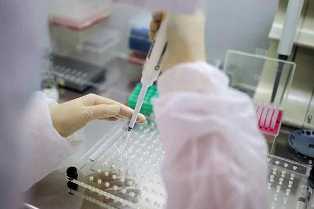 Гавана, 22 мая. Куба успешно применила лечение 16 ​​пациентов с ковид-19 гипериммунной плазмой крови, больных, которые находились в тяжелом состоянии, сообщили сегодня представители Министерства здравоохранения.На пресс-конференции директор по эпидемиологии Франсиско Дуран объяснил, что в этой столице использовалась плазма в 14 случаях, а в центральной провинции Вилья-Клара - еще два случая, и все они представили благоприятную эволюцию.Добавил, что благодаря пожертвованию плазмы, сделанному людьми, выздоровевшими от этой болезни и с хорошим здоровьем, лечение прошло с очень хорошими результатами.Согласно главному эпидемиологу, этот протокол также используется в других странах и основан на использовании плазмы крови человека, переболевшего ковид-19, поскольку присутствующие антитела способствуют выздоровлению других пациентов.Эта техника, добавил он, также использовалась в лечении других болезней, таких как эбола, как правило, с положительными результатами.Специалист объяснил, что, когда тело человека вступает в контакт с чужеродным агентом, таким как бактерия или вирус, оно немедленно генерирует антитела, чтобы защитить себя, и после выздоровления они всегда остаются в крови.Иногда, продолжил он, антитела сохраняются на протяжении всей жизни и являются причиной выздоровления при таких заболеваниях, как корь или ветряная оспа, тогда как в других случаях остаются в течение определенного времени.Что касается ковид-19, исследования еще не смогли точно определить продолжительность нахождения в крови этих антител, но всегда есть достаточный уровень, который позволяет использовать гипериммунную плазму для лечения.С другой стороны, во время пресс-конференции Дуран сообщил, что восемь случаев коронавируса SARS-Cov-2 были диагностированы вчера, в общей сложности 1 990 в стране.Также сообщалось об одной смерти (всего 80) и 30 медицинских выписках (всего 1 тысяча 603). (Пренса Латина)Объявлены чартерные рейсы в Гавану для кубинцев, оказавшихся в США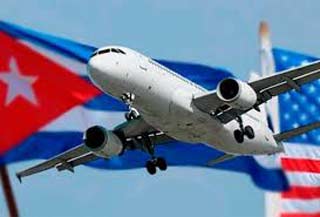 Вашингтон, 21 мая. Граждане Кубы, оказавшиеся в Соединенных Штатах на фоне пандемии коронавируса SARS-Cov-2, могут вернуться на остров в пятницу двумя чартерными рейсами, сообщает кубинское посольство в этой столице.Отметим, что дипломатическое представительство указало, что 22 мая авиакомпания World Atlantic предоставит два самолета для выполнения этих маршрутов из южного города Майами, штат Флорида, в Гавану.Эти рейсы, которые вылетят из указанного города в 10:00 и 14:30 по местному времени, являются результатом усилий по координации, которые были предприняты в последние две недели между властями США и Кубы, добавлено в сообщении.Согласно ноте, эти действия позволили бы вернуть на Кубу «сотни  наших соотечественников с условием постоянного проживания на национальной территории, которые обращались за помощью и были зарегистрированы нашим консульством».В тексте рекомендовано, чтобы люди, которые ранее связывались с Консульским отделом, немедленно завершили бронирование, для чего они были предоставлены  контактные  данные авиакомпании по телефону и электронной почте, и указывалось, что билеты следует запрашивать на веб-сайте www. xaelcharter.com.«Кубинское посольство будет и впредь связываться со своими соотечественниками, которые по различным причинам все еще находятся в Соединенных Штатах, для возможных обратных рейсов, которые могут быть скоординированы в будущем», - добавил он.Аналогичным образом, дипломатическое представительство заявило, что авиакомпания будет обеспечивать соблюдение санитарных мер, чтобы минимизировать риски заражения коронавирусом, по этой причине оно  настоятельно призывает поддерживать социальные дистанции и использование маски, среди прочего.Напоминается, что по прибытии на Кубу все пассажиры будут переведены в изоляторы, где они должны оставаться в течение 14 дней в соответствии с положениями, принятыми властями министерства здравоохранения острова.Мы ценим то, что вы сохраняете спокойствие и уверенность в профессионализме, с которым все организации, участвующие в обеих странах, проводят эти усилия, добавляется в ноте.Два дня назад посольство Кубы в Вашингтоне, округ Колумбия, в  другом сообщении объявило, что его консульство будет продолжать оказывать услуги не личным встречам, а виртуально, после чего 16 марта оно приостановило  обычную деятельность в результате пандемии. (Пренса Латина)Голоса множества стран осуждают враждебность США против Кубы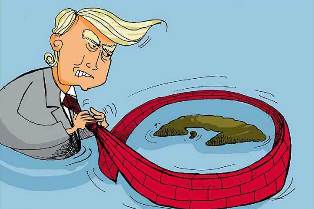 Гавана, 19 мая. Сегодня из разных стран мира присоединяются голоса, критикуя враждебное отношение правительства Соединенных Штатов к Кубе и осуждающие кампанию по дискредитации кубинского медицинского сотрудничества с другими странами.Национальная ассоциация дружбы Италия-Куба (Anaic) присоединилась к предложению рассмотреть вопрос о том, чтобы Международный контингент врачей "Генри Рив" получил Нобелевскую премию мира за глобальный ответ на пандемию коронавируса SARS-CoV-2, вызвавшую ковид-19.Организация подчеркивает "подготовку, компетентность и специализацию" кубинских врачей, чтобы помочь странам, которые обращаются с такой просьбой, не только в контексте текущей ситуации в здравоохранении, но и в предыдущих случаях, таких как эпидемия болезни эбола в Африке.В Соединенных Штатах есть те, кто пытается заключить соглашения о сотрудничестве с крупнейшими Антильскими островами в сфере науки и здравоохранения.Резолюция, представленная в законодательном органе североамериканского штата Миннесота, призывает к медицинскому и научному сотрудничеству с Кубой, чтобы противостоять воздействию коронавируса SARS-Cov-2 и разрешить импорт рекомбинантного интерферона альфа-2B - кубинского препарата - для более эффективной борьбы с ковид-19.Однако, хотя большинство штатов стремятся к сотрудничеству в нынешних обстоятельствах, Вашингтон поддерживает ненависть и агрессию против страны Карибского бассейна, сетует профессор и общественный деятель Карлос Монкада, который возглавляет Ассоциацию сообщества кубинцев в Анголе.Швейцарско-кубинская ассоциация осудила отношение прессы - франкоязычного филиала Швейцарского радио и телевидения (RTS), выпустив программу, в которой дискредитируется кубинское медицинское сотрудничество с другими странами."Отказ от участия в этих кампаниях клеветы на кубинские бригады интернационалистов аморален и плачевен", - заявила швейцарская организация, согласно которой Конгресс США утвердил 120 миллионов долларов в период с 2017 по 2019 год и 32 миллиона долларов в этом году для финансирования клеветнических кампаний против Кубы.Кроме того, в разгар международного кризиса в области здравоохранения, в то время как 26 кубинских медицинских бригад помогают остановить пандемию в 24 странах, Белый дом в течение 60 лет проводит политику экономической, коммерческой и финансовой блокады острова.В связи с этим латиноамериканский парламент (ПАРЛАТИНО) заявил, что солидарность и гуманитарное право требуют немедленной приостановки любого вида ограничений, налагаемых на страны и сообщества, и превращения этих ограничений в действия взаимной поддержки.С другой стороны, из Гаваны Межрелигиозная платформа Кубы и буддийское движение Сока Гаккай выступили с осуждением нападения на посольство острова в столице США и включение острова в список предполагаемых стран, которые "не сотрудничают в борьбе с терроризмом". (Пренса Латина)Россия против включения Кубы в американский список стран-террористов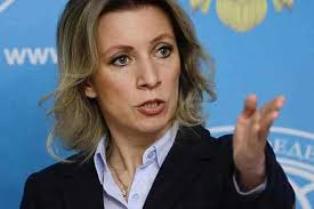 Москва, 22 мая. Россия сегодня сочла решение Соединенных Штатов включить Кубу в свой односторонний список стран, отказавшихся сотрудничать в борьбе с терроризмом, абсурдным и неоправданным.Такое решение неприемлемо, даже если известно, что Вашингтон не проявляет никакой реакции на расследование нападения на посольство Кубы в Соединенных Штатах, более чем через две недели после этого факта, осудила пресс-секретарь российского МИДа Мария Захарова.Кроме того, она напомнила об обязанности Белого дома соблюдать положения конвенции, чтобы гарантировать правильную защиту дипломатических представительств в северной стране.Подчеркнула важность сотрудничества Кубы в борьбе с бедствием в здравоохранении мира и напомнила, что подавляющее большинство людей и стран выступают против экономической, торговой и финансовой блокады, навязанной Соединенными Штатами острову в течение почти 60 лет.В этой связи президент Кубы Мигель Диас-Канель Бермудес осудил, что Соединенные Штаты сохраняют молчание в отношении нападения на посольство острова в этой стране, после 20 дней инцидента.В Твиттере президент отметил, что такое отношение североамериканской администрации свидетельствует о лживости имперской риторики.На прошлой неделе министр иностранных дел стран Карибского бассейна Бруно Родригес публично призвал правительство США сказать, что оно не намерено делать никаких заявлений о нападении на дипломатический штаб в Вашингтоне.Министр призвал углубить расследование и быть прозрачным с информацией.Местные средства массовой информации отмечают, что в то же утро после нападения на кубинскую дипломатическую миссию в Вашингтоне российское посольство выступило с заявлением, осуждающим эти насильственные действия, за которым последовало последующее официальное заявление Министерства иностранных дел страны. (Пренса Латина)ГлавноеНовости о коронавирусеМеждународные отношенияДвусторонние отношения